بسمه تعالی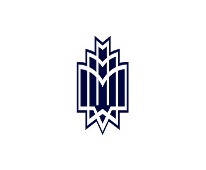 فرم نظر سنجی کارگاه ----------------دانشجوی گرامی ، با سلام پرسشنامه حاضر با هدف آگاهی از نظرات شما با هدف بهبود دوره های آتی تهیه شده است . مزید امتنان خواهد بود چنانچه نظرات ارزشمند خود را با تکمیل آن اعلام فرمایید . با آرزوی توفیق الهیمدیریت حمایت و پشتیبانی فرهنگی و اجتماعیاستاد : ----------                                                           تاریخ برگزاری : -----------   لطفاً نظرات تکمیلی خود را در پشت برگه مرقوم فرمایید . بسمه تعالی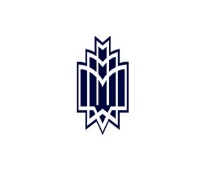 فرم ارزیابی اردو ----------------دانشجویان گرامی تقاضا می شود با دقت به سوالات ذیل پاسخ داده و با توضیحات مفید خود ، مدیریت حمایت و پشتیبانی معاونت فرهنگی و اجتماعی را در برگزاری اردوهای منظم و پر محتوا یاری فرمایید .                                                                           با آرزوی توفیق الهی                                                                               مدیریت حمایت و پشتیبانی فرهنگی و اجتماعیبسمه تعالیفرم نظر سنجی همایش و سمینار --------------دانشجوی گرامی ، با سلام پرسشنامه حاضر با هدف آگاهی از نظرات شما با هدف بهبود دوره های آتی تهیه شده است . مزید امتنان خواهد بود چنانچه نظرات ارزشمند خود را با تکمیل آن اعلام فرمایید .                                                                           با آرزوی توفیق الهی                                                                               مدیریت حمایت و پشتیبانی فرهنگی و اجتماعینام سخنران : ----------                                   تاریخ برگزاری : -----------بسمه تعالیفرم نظر سنجی کارگاه آموزشی ----------------دانشجوی گرامی ، با سلام ضمن قدر دانی از حضور جناب عالی در این کارگاه آموزشی خواهشمند است به منظور استفاده از پیشنهادات شرکت کنندگاه محترم در ارتقاء و بهسازی سطح علمی – تخصصی کارگاه های آموزشی ، نظرات خود را نسبت به موارد ذیل اعلام فرمایید .                                                                           با آرزوی توفیق الهی                                                                               مدیریت حمایت و پشتیبانی فرهنگی و اجتماعیردیفموارد مورد نظرامتیازاتامتیازاتامتیازاتامتیازاتردیفموارد مورد نظرعالیخوبمتوسطضعیف1نحوه اطلاع رسانی 2زمان برگزاری 3مکان برگزاری 4قدرت بیان و انتقال مطالب آموزشی 5تسلط مدرس بر موضوع تدریس 6آمادگی مدرس در پاسخگویی به سوالات 7استفاده از وسایل کمک آموزشی 8شروع و اتمام به موقع کارگاه آموزشی 9جذابیت کارگاه جهت استمرار حضور شرکت کنندگان 10تناسب منابع آموزشی ارائه شده با محتوای کارگاه 11تناسب محتوای دوره با نیاز آموزشی شما 12میزان افزایش اطلاعات شما در خصوص موضوع ارائه شده در کارگاه 13ارزیابی کلی از کارگاه آموزشی ارائه شده ردیفموارد مورد نظرامتیازاتامتیازاتامتیازاتامتیازاتردیفموارد مورد نظرعالیخوبمتوسطضعیف1نحوه اطلاع رسانی 2زمان برگزاری 3زمان و ساعت حرکت از دانشگاه  4مدت برگزاری اردو  5میزان مشارکت دانشجویان  6مکان استقرار دانشجویان 7کیفیت تغذیه و پذیرایی در اردو 8نحوه برنامه ریزی مسئولان  9میزان مهارت و همکاری مسئولین اردو  10نقاط ضعف نقاط ضعف نقاط ضعف نقاط ضعف نقاط ضعف 11نقاط قوت نقاط قوت نقاط قوت نقاط قوت نقاط قوت ردیفموارد مورد نظرامتیازاتامتیازاتامتیازاتامتیازاتردیفموارد مورد نظرعالیخوبمتوسطضعیف1نحوه اطلاع رسانی 2زمان برگزاری همایش3مکان برگزاری همایش4کیفیت پذیرایی 5نحوه ی برخورد مسئولین ثبت نام  6میزان رعایت نظم و هماهنگی  7سطح علمی همایش  8میزان تسلط سخنران بر موضوع  9ارزیابی کلی شما از همایش 10نقاط قوت : نقاط قوت : نقاط قوت : نقاط قوت : نقاط قوت : 11نقاط ضعف :نقاط ضعف :نقاط ضعف :نقاط ضعف :نقاط ضعف :ردیفموارد مورد نظرامتیازاتامتیازاتامتیازاتامتیازاتردیفموارد مورد نظرعالیخوبمتوسطضعیف1نحوه اطلاع رسانی برگزاری کارگاه 2زمان برگزاری 3مکان برگزاری 4نحوه ی بیان و قدرت انتقال مفاهیم به فراگیران 5تسلط مدرس بر موضوع تدریس 6میزان کاربردی بودن کارگاه  7به روز بودن مطالب ارائه شده  8استفاده از روشهای فعال تدریس و جلب مشارکت فراگیران 9میزان رضایت مندی شما از برگزاری این کارگاه 10میزان ارتباط مطالب ارائه شده با نیاز های اطلاعاتی شما 11امکانات آموزشی در محل برگزاری کارگاه ( فضا ، نور ، ... ) 